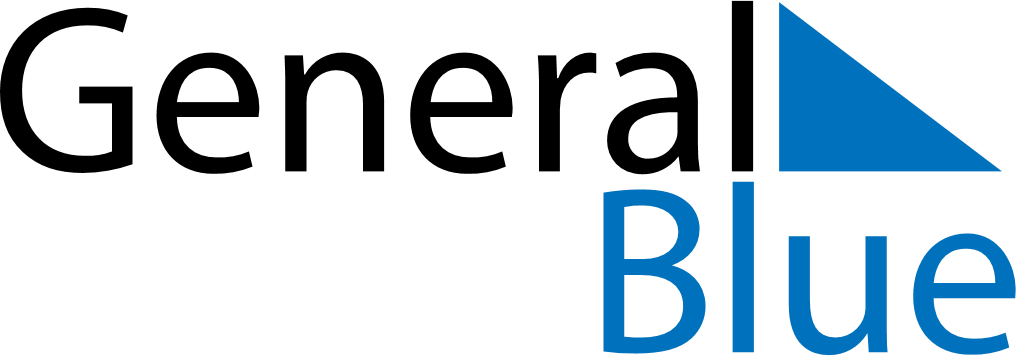 November 2024November 2024November 2024November 2024November 2024November 2024Ilawa, Warmia-Masuria, PolandIlawa, Warmia-Masuria, PolandIlawa, Warmia-Masuria, PolandIlawa, Warmia-Masuria, PolandIlawa, Warmia-Masuria, PolandIlawa, Warmia-Masuria, PolandSunday Monday Tuesday Wednesday Thursday Friday Saturday 1 2 Sunrise: 6:41 AM Sunset: 4:09 PM Daylight: 9 hours and 27 minutes. Sunrise: 6:43 AM Sunset: 4:07 PM Daylight: 9 hours and 23 minutes. 3 4 5 6 7 8 9 Sunrise: 6:45 AM Sunset: 4:05 PM Daylight: 9 hours and 20 minutes. Sunrise: 6:47 AM Sunset: 4:03 PM Daylight: 9 hours and 16 minutes. Sunrise: 6:49 AM Sunset: 4:01 PM Daylight: 9 hours and 12 minutes. Sunrise: 6:50 AM Sunset: 3:59 PM Daylight: 9 hours and 8 minutes. Sunrise: 6:52 AM Sunset: 3:57 PM Daylight: 9 hours and 5 minutes. Sunrise: 6:54 AM Sunset: 3:56 PM Daylight: 9 hours and 1 minute. Sunrise: 6:56 AM Sunset: 3:54 PM Daylight: 8 hours and 57 minutes. 10 11 12 13 14 15 16 Sunrise: 6:58 AM Sunset: 3:52 PM Daylight: 8 hours and 54 minutes. Sunrise: 7:00 AM Sunset: 3:50 PM Daylight: 8 hours and 50 minutes. Sunrise: 7:02 AM Sunset: 3:49 PM Daylight: 8 hours and 46 minutes. Sunrise: 7:04 AM Sunset: 3:47 PM Daylight: 8 hours and 43 minutes. Sunrise: 7:06 AM Sunset: 3:46 PM Daylight: 8 hours and 40 minutes. Sunrise: 7:07 AM Sunset: 3:44 PM Daylight: 8 hours and 36 minutes. Sunrise: 7:09 AM Sunset: 3:43 PM Daylight: 8 hours and 33 minutes. 17 18 19 20 21 22 23 Sunrise: 7:11 AM Sunset: 3:41 PM Daylight: 8 hours and 29 minutes. Sunrise: 7:13 AM Sunset: 3:40 PM Daylight: 8 hours and 26 minutes. Sunrise: 7:15 AM Sunset: 3:38 PM Daylight: 8 hours and 23 minutes. Sunrise: 7:17 AM Sunset: 3:37 PM Daylight: 8 hours and 20 minutes. Sunrise: 7:18 AM Sunset: 3:36 PM Daylight: 8 hours and 17 minutes. Sunrise: 7:20 AM Sunset: 3:35 PM Daylight: 8 hours and 14 minutes. Sunrise: 7:22 AM Sunset: 3:33 PM Daylight: 8 hours and 11 minutes. 24 25 26 27 28 29 30 Sunrise: 7:24 AM Sunset: 3:32 PM Daylight: 8 hours and 8 minutes. Sunrise: 7:25 AM Sunset: 3:31 PM Daylight: 8 hours and 5 minutes. Sunrise: 7:27 AM Sunset: 3:30 PM Daylight: 8 hours and 3 minutes. Sunrise: 7:29 AM Sunset: 3:29 PM Daylight: 8 hours and 0 minutes. Sunrise: 7:30 AM Sunset: 3:28 PM Daylight: 7 hours and 57 minutes. Sunrise: 7:32 AM Sunset: 3:27 PM Daylight: 7 hours and 55 minutes. Sunrise: 7:33 AM Sunset: 3:26 PM Daylight: 7 hours and 53 minutes. 